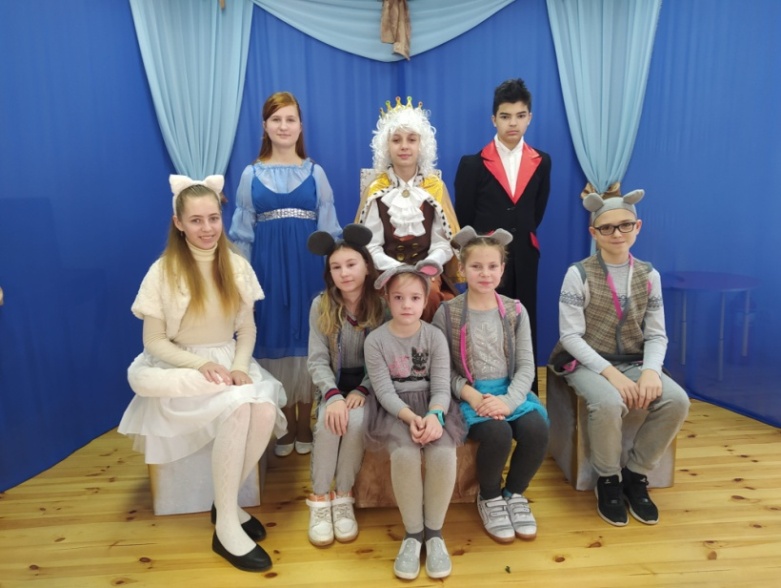 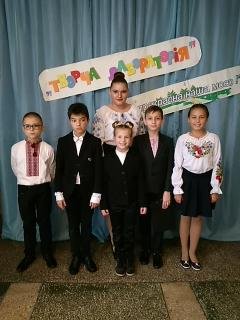 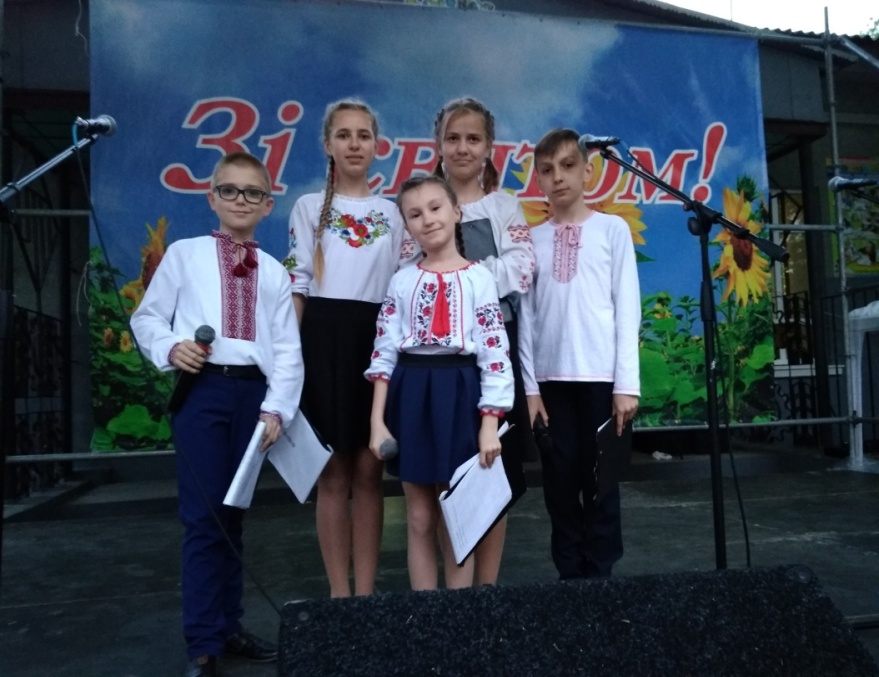 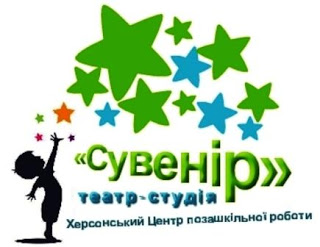 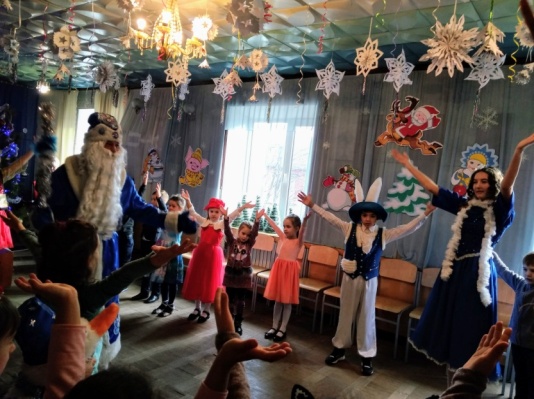   оголошує                             набір дітей             до складу театру віком 8-16 років   Моргунова Ганна ЙосипівнаТелефон -0503965559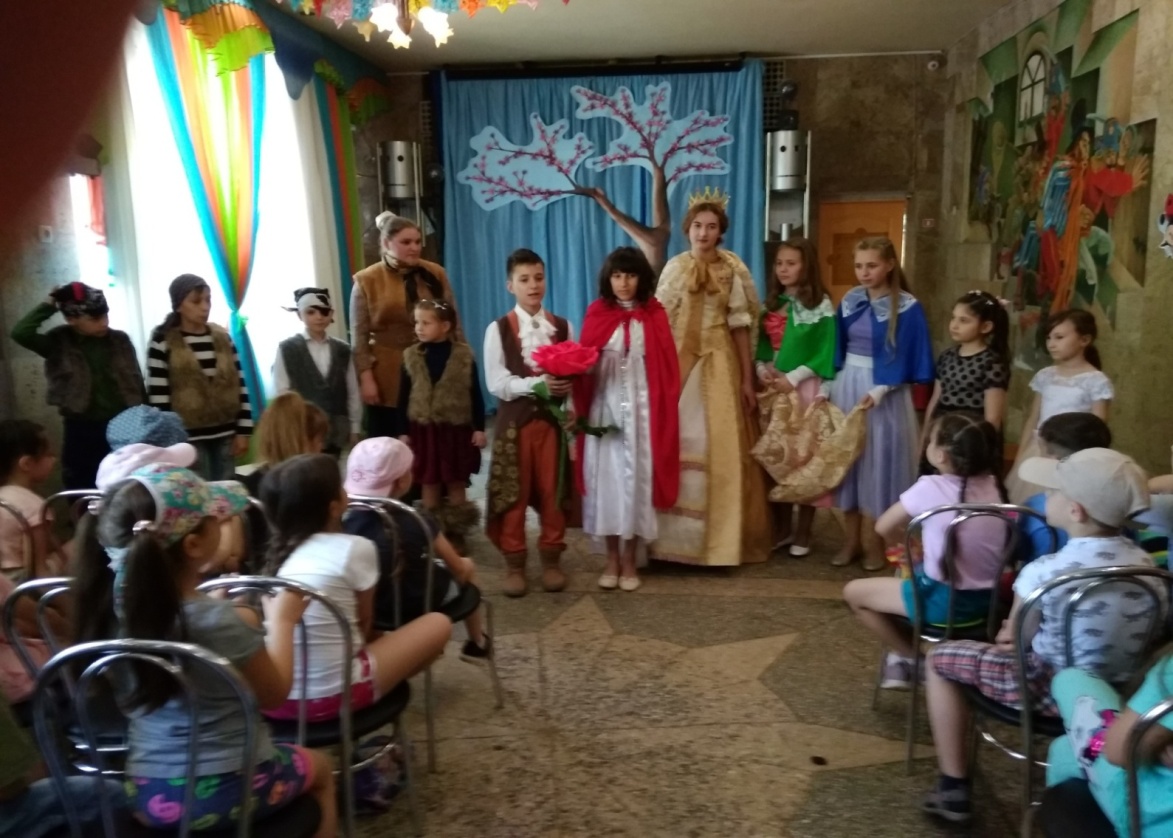 